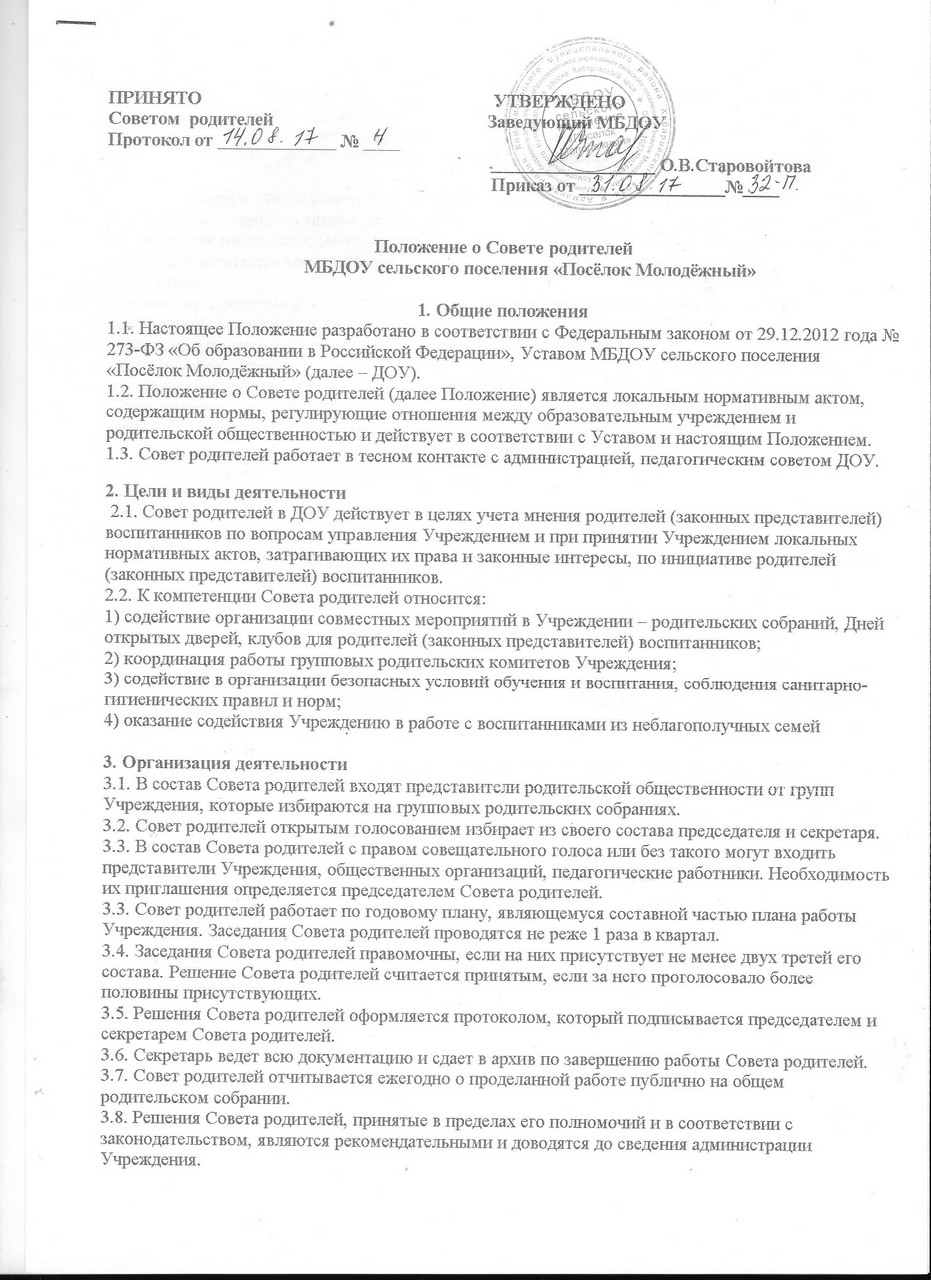 3.9. Переписка Совета родителей по вопросам, относящимся к его компетенции, ведется от имени Учреждения, документы подписывает заведующий и председатель Совета родителей.3.10. При принятии локальных нормативных актов, затрагивающих права воспитанников и родителей (законных представителей), работников  Учреждения учитывается мнение Совета родителей.3.12. Учет мнения Совета родителей Учреждением при принятии локальных нормативных актов, затрагивающих права воспитанников и работников Учреждения, осуществляется посредством рассмотрения такого локального нормативного акта на заседании Совета родителей Учреждением.3.13. В соответствии с компетенцией, установленной настоящим Положением Совет родителей имеет право:- вносить предложения администрации, коллегиальным органам Учреждения и получать информацию о результатах их рассмотрения;- принимать участие в обсуждении локальных нормативных актов Учреждения;- выносить благодарность родителям (законным представителям) воспитанников за активную работу в Совете родителей, оказание помощи в проведении  мероприятий Учреждения и т.д.;- председатель Совета родителей может присутствовать (с последующим информированием Совета родителей) на отдельных заседаниях педагогического совета, других органов самоуправления по вопросам, относящимся к компетенции Совета родителей.3.14. Совет родителей несет ответственность за:- выполнение плана работы;- установление взаимопонимания между администрацией Учреждения и родителями (законными представителями) по вопросам обучения и воспитания воспитанников;- члены Совета родителей, не принимающие участия в его работе, по представлению председателя Совета родителей могут быть отозваны избирателями. 4. Документация4.1. Заседания Совета родителей оформляются протоколом. В протоколе фиксируется ход обсуждения вопросов, предложения и замечания членов Совета родителей. Протоколы подписываются Председателем.4.2. Документация Совета родителей постоянно хранится в делах Учреждения и передается по акту и в соответствии с установленным порядком в архив.5. Порядок утверждения Положения, внесение в Положение изменений и дополнений5.1. Положение, изменения и дополнения в него разрабатываются рабочей группой из числа членов Совета родителей и работников Учреждения и предоставляются  для рассмотрения и принятия на заседание Совета родителей.